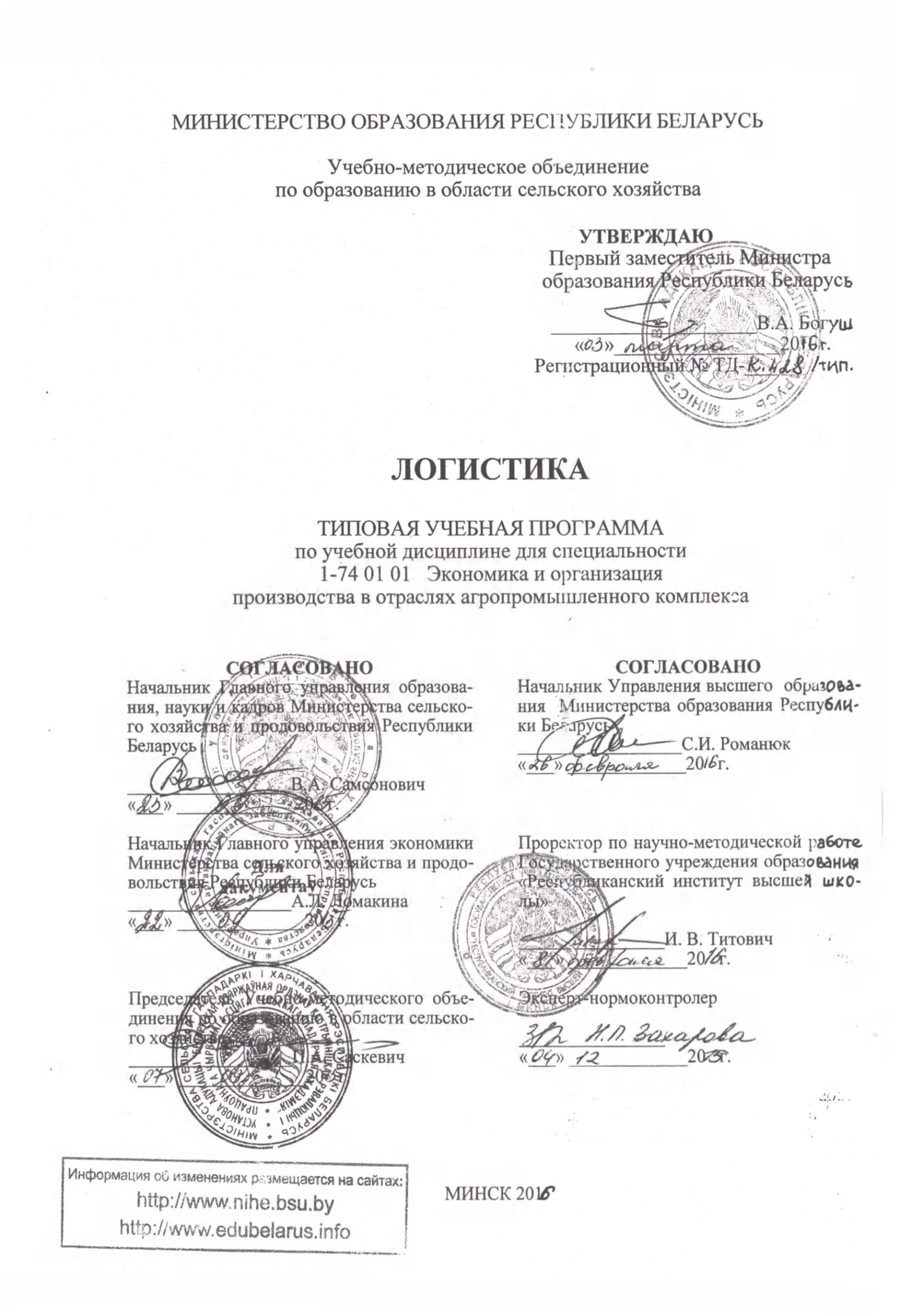 Составители:М.Ф.Рудаков–доценткафедрыорганизациипроизводствавагропромышленном комплексеучрежденияобразования«БелорусскаягосударственнаяорденовОктябрьскойРеволюциииТрудовогоКрасногоЗнаменисельскохозяйственнаяакадемия»,кандидатэкономическихнаук,доцент;В.М. Синельников– заведующий кафедрой моделирования и прогнозирования экономики агропромышленного комплекса учреждения образования «Белорусский государственный аграрный технический университет», кандидат экономических наук, доцент;Н.Н.Минина–старшийпреподавателькафедрыорганизациипроизводствавагропромышленном комплексеучрежденияобразования«БелорусскаягосударственнаяорденовОктябрьскойРеволюциииТрудовогоКрасногоЗнаменисельскохозяйственнаяакадемия»;А.С.Журавский–старшийпреподавателькафедрыорганизациипроизводствавагропромышленном комплексеучрежденияобразования«БелорусскаягосударственнаяорденовОктябрьскойРеволюциииТрудовогоКрасногоЗнаменисельскохозяйственнаяакадемия».Рецензенты:Кафедра организации производства в агропромышленном комплексе учреждения образования «Гродненский государственный аграрный университет» (протокол № 13 от 29.05.2015 г.);					А.П. Шпак– директор республиканского научного унитарного предприятия «Институт системных исследований в агропромышленном комплексе Национальной академии наук Беларуси», доктор экономических наук, профессорРЕКОМЕНДОВАНАКУТВЕРЖДЕНИЮВКАЧЕСТВЕТИПОВОЙ:Кафедройорганизациипроизводствавагропромышленном комплексеучрежденияобразования«БелорусскаягосударственнаяорденовОктябрьскойРеволюциииТрудовогоКрасногоЗнаменисельскохозяйственнаяакадемия»(протокол№10 от 30.05.2015г.);Методическойкомиссиейэкономическогофакультетаучрежденияобразования«БелорусскаягосударственнаяорденовОктябрьскойРеволюциии ТрудовогоКрасногоЗнаменисельскохозяйственнаяакадемия»(протокол№ 9от 30.05.2015г.);Научно-методическимсоветомучрежденияобразования«БелорусскаягосударственнаяорденовОктябрьскойРеволюциииТрудовогоКрасногоЗнаменисельскохозяйственнаяакадемия»(протокол№9от24.06.2015г.);СекциейпоаграрнойэкономикеУчебно-методическогообъединенияпо образованиювобластисельскогохозяйства(протокол № 5от 30.06.2015 г.).Ответственныйзаредакцию:Т.И.СкикевичОтветственныезавыпуск:ПОЯСНИТЕЛЬНАЯЗАПИСКА1.1.ЦелиизадачиучебнойдисциплиныУчебная дисциплина«Логистика»изучаетсядляразвитияуменийинавыковуправленияматериальнымииинформационнымипотоками,построениясистемуправлениязапасами,развитияинтеграционныхсвязейнаосновепринциповлогистики.Цельпреподавания учебнойдисциплины–формированиеубудущихспециалистовуменияразрабатыватьлогистическиесистемыуправленияматериальнымипотоками;организовыватьиуправлятьдвижениеминформационныхпотоков;разрабатыватьорганизационныеструктурынапредприятиисучетомтребованийлогистики;разрабатыватьсистемыуправлениязапасами;организовыватьтранспортно-складскоеобслуживание.Задачиизученияучебнойдисциплины:объяснениеспецифическихкатегорийи понятий;изучениеподходовиприемовуправленияматериальнымии информационнымипотоками;изучениепринциповпостроениялогистическихсистем;изучениевзаимодействиялогистикисосновнымиуправленческимифункциямипредприятия;изучениесистемуправлениязапасами;рассмотрениеособенностейприменениялогистикивэкономикеРеспубликиБеларусь.Местоучебнойдисциплинывсистемеподготовкиспециалиста,связисдругимиучебнымидисциплинамиТермин«Логистика»означаетхозяйственнуюдеятельностьпоуправлениюматериальнымипотокамивсферахпроизводстваиобращения.Подлогистикойпонимаютнаукуопланировании,контролеиуправлениитранспортированием,складированиемидругимиматериальнымиинематериальнымиоперациями,совершаемымивпроцесседоведениясырьяиматериаловдопроизводственныхпредприятий,ихвнутризаводскойпереработкиидоведенияготовойпродукциидопотребителявсоответствиисегоинтересамиитребованиями.Типовая учебная программаразработананаосновекомпетентностногоподхода,требованийкформированиюустудентакомпетенций,сформулированныхвобразовательномстандартевысшего образования первой ступени для специальности 1-74 01 01«Экономика и организация производства в отраслях агропромышленного комплекса» (ОСВО1-740101-2013).Учебная дисциплинаотноситсякциклуспециальныхдисциплинтиповогоучебногопланапоспециальности1-740101Экономикаиорганизацияпроизводствав отрасляхагропромышленногокомплекса.Освоение учебной дисциплиныбазируетсянакомпетенциях,приобретенныхранеестудентамиприизученииследующих учебныхдисциплин:«Экономическаятеория»,«Микроэкономика»,«Макроэкономика»,«Экономикаорганизаций(предприятий) агропромышленного комплекса»,«Менеджмент»,«Планированиеворганизации (предприятии)»,«Инвестиционноепроектирование».Знания,полученныеврезультатеизученияучебной дисциплины«Логистика»,могутиспользоватьсяпридипломномпроектированииивдальнейшейучебнойи практическойдеятельности.1.3.ТребованиякосвоениюучебнойдисциплиныВрезультатеизученияучебной дисциплиныстудентдолжензакрепитьи развитьследующиеакадемические(АК), социально-личностные (СЛК)и профессиональныекомпетенции(ПК):-АК-1.Уметьприменятьбазовыенаучно-теоретическиезнаниядлярешениятеоретическихипрактическихзадач.-АК-2.Владетьсистемнымисравнительныманализом.	-АК-3.Владетьисследовательскиминавыками.-АК-4.Уметьработатьсамостоятельно.-АК-5.Бытьспособнымпорождатьновыеидеи(обладатькреативностью).-АК-6.Владетьмеждисциплинарнымподходомприрешениипроблем.-АК-7.Иметьнавыки,связанныесиспользованиемтехническихустройств,управлениеминформациейиработойскомпьютером.- СЛК-3. Обладать способностью к межличностным коммуникациям.-ПК-2.Разрабатыватьнаосновеанализавариантыуправленческихрешенийиобосновыватьихвыборнаосновекритериевсоциально-экономическойэффективности.-ПК-9.Проводитькомплексныйэкономическийанализвсехвидовдеятельностиорганизациииразрабатыватьмерыпоэффективномуиспользованиюресурсов,производственныхмощностейсцельюповышенияэффективностипроизводственно-хозяйственнойдеятельности.-ПК-17.Участвоватьвразработкепроизводственныхитехнологическихпроцессов.-ПК-19.Применятьэффективнуюорганизациюпроизводственныхпроцессов,включаярациональноепостроениепроизводственныхсистем.-ПК-20.Организоватьрациональноеобслуживаниепроизводства.-ПК-25.Выявлятьвнутрихозяйственныерезервыиразрабатыватьмероприятияпоихиспользованию.	-ПК-28.Разрабатыватьпредложенияповнесениюсоответствующихкорректировоквпланыорганизациииотдельныхподразделенийвслучаеизмененияпроизводственно-хозяйственнойситуации.Врезультатеизученияучебной дисциплиныстудентдолжензнать:-методологическиеосновылогистики;формыиметодыпланированияиорганизациилогистическойдеятельностиворганизации;средстваиметодыобоснованиярешенийвсферелогистики;уметь:выполнятьэкономическиерасчётыпоприменениюлогистикиворганизации;разрабатыватьи обосновывать мероприятияпосовершенствованиюэкономическогомеханизмадеятельностиорганизациисучетомтребованийлогистики;применятьвпланированиисовременныеинформационныетехнологии;владеть:- навыкамиразработки производственных программ на основе принципов логистики;- навыками построения логистических систем на предприятии.1.4.Общееколичествочасовиколичествоаудиторныхчасов,отводимыхнаизучениеучебнойдисциплиныНа изучение учебной дисциплины«Логистика»отводится190часов,из нихаудиторных–108часов, в том числе лекций – 36 часов, практических занятий – 72 часа. Рекомендуемая форма текущей аттестации – экзамен. ПРИМЕРНЫЙТЕМАТИЧЕСКИЙПЛАН1. СОДЕРЖАНИЕУЧЕБНОГОМАТЕРИАЛА3.1.МЕТОДОЛОГИЧЕСКИЕОСНОВЫЛОГИСТИКИ3.1.1.Предмет,методисодержаниеучебной дисциплины«Логистика»Логистикакакнаукаиеёразвитие.Значениеееизучения.Рольлогистикив рыночнойэкономике.Связьлогистикисдругиминауками.Целькурса«Логистика».Предметлогистики.Объектлогистики.Методылогистики.Основныезадачидисциплины.Содержаниедисциплины.3.1.2.ОсновныепонятияиконцепциялогистикиПонятиелогистики.Происхождениетермина«логистика».Анализсуществующихопределенийлогистики.Задачилогистики.Логистическиеоперацииифункции.Основныепонятияитермины,используемыевлогистике.Предпосылкииисторияразвитиялогистики.Этапыразвитиялогистики.Основныеусловияэффективногоприменениялогистики.Экономическаяэффективностьприменениялогистики.Факторы,способствовавшиеразвитиюи внедрениюлогистики.Функциональнаявзаимосвязьлогистики,маркетингаи другихслужбизвеньев,связанныхсорганизациейдвиженияматериальныхпотоковвлогистическихсистемах.3.1.3.ЛогистическаясистемаиееэлементыПонятие«логистическаясистема».Элементылогистическойсистемы.Свойствалогистическойсистемы.Макрологистическиесистемы.Задачи,решаемыевмакрологистическихсистемах.Микрологистическиесистемы.Задачи,решаемыевмикрологистическихсистемахнауровнепредприятия.Микрологистическиесистемыкаксоставнаячастьмакрологистическихсистем.3.1.4.ПонятиеихарактеристикаматериальногоиинформационногопотоковПонятие«поток».Потокикаксовокупностьперемещаемыхобъектов.Видыпотоков,ихразмерность.Управлениепотокомкаквоздействиенаегопараметрысцельюдостиженияимконечнойточкипризаданныхусловиях.Местологистикивуправлениипотоками.Понятиеиопределениематериальногопотока.Характеристикаматериальногопотока.Классификацияматериальныхпотоков.Управлениематериальнымпотоком.Понятиеиопределениеинформационногопотока.Характеристикаинформационногопотока.Классификацияинформационныхпотоков.Управлениеинформационнымпотоком.Связьинформационногоиматериальногопотоков.Очередностьсозданияматериальныхиинформационныхпотоков.Информационноеобеспечениематериальныхпотоков.3.1.5.МатериальныепотокивсистеметовародвиженияиметодологияуправленияимиМатериальныепотокивсистемематериально-техническогообеспеченияи торговли.Логистическаясущностьтовародвижениякакдеятельностипопланированиюиреализациифизическогоперемещенияматериаловиготовыхизделийот ихизготовления(производства)кместамиспользования(потребления)сминимальнымииздержками.Прогнозированиесостоянияматериальныхпотоковспомощьюмоделирования.Видылогистическогомоделирования.Достоинствоинедостаткианалитическогомоделирования.Имитационноемоделированиематериальныхпотоков.Физическаямодель.Аналоговаямодель.3.2.ФУНКЦИОНАЛЬНЫЕОБЛАСТИЛОГИСТИКИ3.2.1.ЗакупочнаялогистикаПонятие«закупочнаялогистика».Цель закупочной логистики.Задачизакупочнойлогистики.Функциизакупочнойлогистики.Информационноеобеспечениеизучениярынказакупок.Механизмфункционированиязакупочнойлогистики.Зарубежныйопытматериально-техническогоснабжения.Планированиезакупок.Преимуществаинедостаткиметодовзакупок.Выборпоставщиков.3.2.2.ПроизводственнаялогистикаПонятие«производственнаялогистика».Цель производственной логистики. Задачипроизводственнойлогистики.Функциипроизводственнойлогистики.Принципыпроизводственнойлогистики.Основныеположениялогистическойконцепцииорганизациипроизводства.Требованиякорганизациииуправлениюматериальнымипотокамина производстве.Вариантыуправленияматериальнымипотокамивовнутрипроизводственныхлогистическихсистемах.«Толкающиесистемы»,«Тянущие системы», их сущность,условияприменения,достоинстваинедостатки.3.2.3.РаспределительнаялогистикаПонятие«распределительнаялогистика».Цель распределительной логистики. Задачи, функциираспределительнойлогистики.Понятиеоканалахраспределения.Типыпосредниковвканалахраспределения.Вертикальныеигоризонтальныеканалыраспределения.Распределительнаялогистикакакпроцессуправлениякоммерческим,канальнымифизическимраспределениемготовойпродукции.Понятиеологистическойцепираспределительнойлогистики.3.2.4.ЛогистиказапасовКатегориятоварно-материальныхзапасов.Запаскакформасуществованияматериальногопотока.Товарно-материальныезапасыкакфактор,обеспечивающийбезопасностьсистемыматериально-техническогоснабжения.Видызапасов.Функциизапасов.Классификациязапасов.Управлениезапасами.Основныезадачиуправлениязапасами.Системыуправлениязапасами.3.2.5.ЛогистикаскладированияСкладированиекакэлементлогистическойсистемы.Основноеназначение,функцииизадачискладов.Логистическийпроцесснаскладе.Задачавыборасистемыскладирования.Способыхранениягрузовнаскладахитребованиякихвыбору.Характеристикаиклассификацияскладовпроизводственныхпредприятий.Особенностискладскихоперацийнаскладахоптовойторговли.Выборскладскогопомещения.Система показателей оценки эффективности функционирования склада как элемента логистической системы. Принципиальная схема склада. Расчет полезной площади склада. Расчет и построение номограмм нагрузок машин и механизмов на базах и складах.Методы определения места расположения склада. Определение оптимального количества складов в зоне обслуживания. Определение оптимального радиуса действия регионального склада. 3.2.6.ТранспортнаялогистикаТранспорткаксоставнаячастьлогистическойцепииисполнительфункциифизическогоперемещенияматериальногопотока.Сущностьизадачитранспортнойлогистики.ТранспортныйкомплексРеспубликиБеларусьирольвнемотдельныхвидовтранспорта.Рольтранспортногокомплексавмакрологистическойсистемеивмеждународнойторговле.Видытранспортныхсистем.Технико-эксплуатационныеособенностивидовтранспорта.Условияиметодикавыборавариантатранспортногообслуживания.Механизмфункционированиятранспортнойлогистики.Методы оптимизации маятниковых маршрутов с обратным холостым пробегом и кольцевых развозочных маршрутов.3.2.7.ИнформационнаялогистикаРольинформациивусловияхрыночнойэкономики,ееисточникиисредствапередачи,ихдостоинстваинедостатки.Понятие,принципыпостроенияиуровнилогистическихинформационныхсистем,ихвиды,задачиифункции,перспективыиэффективностьприменениявлогистике.Информационныетехнологиивлогистике.Современноепрограммноеобеспечение,используемоевлогистике.3.2.8.Логистикасервисногообслуживания.Понятиелогистическогосервисаиегозначениедляпредприятия.Классификацияработвобластилогистическогообслуживания.Формированиесистемылогистическогосервиса.Уровень логистического сервиса, критерии его оценки и пути улучшения. Определениеоптимальногоуровнялогистическогосервиса.4.ИНФОРМАЦИОННО-МЕТОДИЧЕСКАЯЧАСТЬЛитератураОсновная:Аникин,Б.А.Коммерческаялогистика:учебник/Б.А.Аникин,А. П. Тяпухин;Гос.ун-туправления,Оренбург.гос.ун-т.–М.:Проспект,2009. –426с.Гаджинский,А.М.Логистика:учебник/А.М.Гаджинский.–М.:ДашковиКо,2012.–484с.Дроздов,П.А.ЛогистикавАПК.Практикум:учеб.пособие/П. А. Дроздов.–Минск:Изд-воГревцова,2013.–224с.Дроздов,П.А.ОсновылогистикивАПК:учебник/П.А.Дроздов.–Минск:Изд-воГревцова,2012.–288с.Логистика:тренингипрактикум:учеб.пособиедлявузов/подред.Б. А.Аникина;Т.А.Родкиной;Гос.ун-туправления.–М.:Проспект,2009.–448с.Логистика:учеб.пособие/подред.Б.А.Аникина,Т.А.Родкиной.–М.:Проспект,2011.–406с.Неруш,Ю.М.Логистика:учебник/Ю.М.Неруш.–Москва:Проспект,2008.–517с.Неруш,Ю.М.Практикумпологистике:учеб.пособие/Ю.М.Неруш,А.Ю.Неруш.–М.:ТКВелби,Изд-воПроспект,2008.–304с.Практикумпологистике/А.М.Гаджинский.–М.:Издательско-торговаякорпорация«ДашковиКо»,2012.–312с.Скузоватова,Н.В.Логистика:практикум/Н.В.Скузоватова.–Оренбург:ОГИМ,2010.–62с.Дополнительная:Гайдаенко,А.А.Логистика:учеб.длявузов/А.А.Гайдаенко,О. В. Гайдаенко.–М.:КноРус,2011.–268с.Герасимов,Б.И.Основылогистики:учеб.пособие/Б.И.Герасимов,В.В.Жариков,В.Д.Жариков.–М.:ИНФРА-М,2010.–304с.Григорьев,М.Н.Логистика.Продвинутыйкурс:учебникдлямагистров/М.Н.Григорьев,А.П.Долгов,С.А.Уваров.–М.:ООО«Изд-во«Юрайт»,2014.–734с.Ивуть,Р.Б.Транспортнаялогистика:учеб.-метод.пособие:[длявузов]/Р.Б.Ивуть,Т.Р.Кисель;Мин-вообразованияРесп.Беларусь,Белорус.нац.технич.ун-т.–Минск:БНТУ,2012.–377с.Курочкин,Д.В.Логистика:курслекций/Д.В.Курочкин.–Минск:ФУАинформ,2012.–268с.Логистика.Базовыйкурс:учебник/М.Н.Григорьев,С.А.Уваров.–М.:Юрайт,2011.–782с.Логистикавпримерахизадачах:учеб.пособие/В.С.Лукинский,В. И.Бережной,Е.В.Бережная[идр.].–М.:Финансыистатистика,2009.–289с.Маргунова,В.И.Логистика:учеб.пособие/В.И.Маргунова[и др.]. –Минск:Высш.шк.,2011.–508с.Моисеева,Н.К.Экономическиеосновылогистики:учебник/Н. К. Моисеева.–М.:ИНФРА-М,2008.–528с.Немогай,Н.В.Логистика.Управлениецепочкамипоставок/Н. В. Немогай.–Минск:Тетралит,2013.–224с.Основыкоммерческойлогистики:учеб.-метод.пособие/И.А.Еловой. –Гомель:БелГУТ,2008.–184с.Сидоренко,Е.Е.Логистика:учеб.пособиедлястудентоввузов/Е. Е. Сидоренко,Е.Н.Ковалева.–Белгород:НИУБелГУ,2011.–176с.Экономическаялогистика.Стандарттретьегопоколения:учеб.длявузов/И.Д.Афанасенко,В.В.Борисова.–СПб:Питер,2013.–432с.4.2.Примерныйпереченьпрактическихзанятий1.Логистикавсистемеуправленияорганизацией(предприятием).2.Логистикавсистемезакупоксырьяиматериалов.3.Логистиказапасов.4.Логистикапроизводственныхпроцессов.5.Организацияиуправлениелогистическимипроцессаминаскладепредприятия.6.Логистикатранспортногообслуживаниятовародвижения.7.Логистикавсистемесбытапродукции.8.Информационныетехнологииисистемывлогистике.4.3.МетодическиерекомендациипоорганизацииивыполнениюсамостоятельнойработыстудентовПриизученииучебной дисциплиныиспользуютсяследующиеформысамостоятельнойработы:самостоятельнаяработаввидевыполнениярасчетовв аудиториивовремяпроведенияпрактическихзанятийподконтролемпреподавателявсоответствиисрасписанием;самостоятельнаяработа,втомчислеввидевыполненияиндивидуальныхрасчётныхзаданийсконсультациямипреподавателя;подготовкарефератовпоиндивидуальнымтемам.4.4.ПереченьрекомендуемыхсредствдиагностикикомпетенцийстудентовОценкаучебныхдостиженийстудентанаэкзаменепроизводитсяподесятибалльнойшкале.Оценкапромежуточныхучебныхдостиженийстудентовосуществляетсясиспользованиемблочно-модульнойсистемыподесятибалльнойшкалеоценок.Дляоценкидостиженийстудентовиспользуетсяследующийдиагностическийинструментарий:проведениетекущихконтрольныхопросовпоотдельнымтемам(ПК-2,ПК-9,ПК-17,ПК-19; ПК-20,ПК-25,ПК-28);сдачамодулейиблоковвсоответствиистребованиямииметодикойблочно-модульнойсистемыобучения(ПК-2,ПК-9,ПК-17,ПК-19; ПК-20,ПК-25,ПК-28);выступлениестудентапоподготовленномуреферату(АК-1–АК-7);защитавыполненныхнапрактическихзанятияхиндивидуальныхзаданий(АК-1–АК-5,ПК-2,ПК-19,ПК-28);сдачаэкзаменапоучебной дисциплине(АК-1,АК-2,АК-7,ПК-19,ПК-28, СЛК-3).УчебноеизданиеРудаковМихаилФедоровичСинельников Владимир МихайловичМининаНатальяНиколаевнаЖуравский Алексей СергеевичЛОГИСТИКАТиповая учебнаяпрограммапо учебной дисциплине дляспециальности1-740101ЭкономикаиорганизацияпроизводствавотрасляхагропромышленногокомплексаРедакторКомпьютернаяверсткаПодписановпечатьФормат.Бумагаофсетная.ГарнитураТаймс.Усл.печ.л..Уч.-изд.л..Тиражэкз.Заказ№.Издатель:Государственноеучреждение«Учебно-методическийцентрМинсельхозпрода»220034,г.Минск,ул.Краснозвездная,8Тел.(017)2881601,тел/факс(017)2881494ОтпечатанонамножительномучасткеГУ«УМЦМСХиП»220034,г.Минск,ул.Краснозвездная,8№Названиеразделов итемПримерное количествочасовПримерное количествочасовПримерное количествочасовПереченьформируемыхкомпетенций№Названиеразделов итемВсегоаудиторныхвтомчислевтомчислеПереченьформируемыхкомпетенций№Названиеразделов итемВсегоаудиторныхлекциипрактические занятияПереченьформируемыхкомпетенций1.Методологическиеосновылогистики181081.1Предмет,методисодержаниеучебной дисциплины«Логистика»11АК-1–АК-71.2Основныепонятияиконцепциялогистики33АК-1–АК-71.3Логистическаясистемаи ееэлементы422АК-1–АК-71.4Понятиеихарактеристикаматериальногоиинформационногопотоков422АК-1–АК-71.5Материальныепотокив системетовародвиженияиметодологияуправленияими624АК-1–АК-7,ПК-2,ПК-9,ПК-17,ПК-19–ПК-20,ПК-25,ПК-28, СЛК-32.Функциональныеобластилогистики9026642.1Закупочнаялогистика14410АК-1–АК-7,ПК-2,ПК-9,ПК-17,ПК-19–ПК-20,ПК-25,ПК-282.2Производственнаялогистика14410АК-1–АК-7,ПК-2,ПК-9,ПК-17,ПК-19–ПК-20,ПК-25,ПК-282.3Распределительнаялогистика14410АК-1–АК-7,ПК-2,ПК-9,ПК-17,ПК-19–ПК-20,ПК-25,ПК-282.4Логистиказапасов14410АК-1–АК-7,ПК-2,ПК-9,ПК-17,ПК-19–ПК-20,ПК-25,ПК-282.5Логистикаскладирования14410АК-1–АК-7,ПК-2,ПК-9,ПК-17,ПК-19–ПК-20,ПК-25,ПК-282.6Транспортнаялогистика12210АК-1–АК-7,ПК-2,ПК-9,ПК-17,ПК-19–ПК-20,ПК-25,ПК-282.7Информационнаялогистика624АК-1–АК-72.8.Логистикасервисногообслуживания22АК-1–АК-7ИтогоИтого1083672